ZPRAVODAJOKRESNÍ PŘEBOR – SKUPINA - A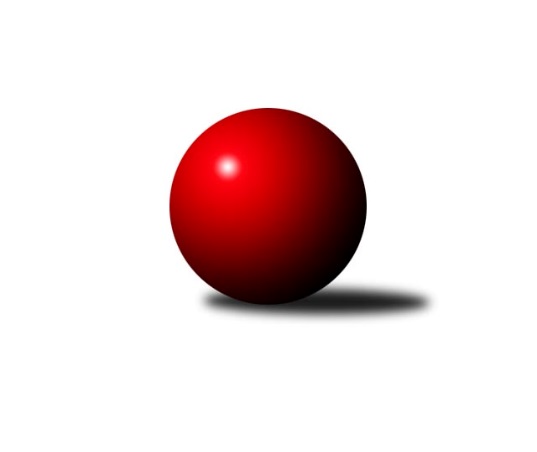 Č.14Ročník 2018/2019	3.2.2019Nejlepšího výkonu v tomto kole: 1706 dosáhlo družstvo: TJ VTŽ Chomutov CVýsledky 14. kolaSouhrnný přehled výsledků:SKK Bílina B	- Sokol Spořice C	5:1	1542:1470	5.5:2.5	31.1.TJ MUS Most	- SKK Podbořany B	5:1	1679:1580	5.0:3.0	1.2.TJ VTŽ Chomutov C	- TJ Lokomotiva Žatec B	5:1	1706:1531	6.0:2.0	2.2.TJ KK Louny B	- TJ Sokol Údlice C		dohrávka		6.2.Sokol Spořice B	- TJ Elektrárny Kadaň C		dohrávka		19.2.Tabulka družstev:	1.	TJ MUS Most	12	10	0	2	52.0 : 20.0 	62.5 : 33.5 	 1657	20	2.	TJ Elektrárny Kadaň C	12	9	0	3	49.5 : 22.5 	61.0 : 35.0 	 1643	18	3.	TJ VTŽ Chomutov C	13	9	0	4	48.5 : 29.5 	62.0 : 42.0 	 1559	18	4.	Sokol Spořice B	12	8	0	4	43.5 : 28.5 	54.5 : 41.5 	 1549	16	5.	SKK Podbořany B	13	8	0	5	47.5 : 30.5 	58.5 : 45.5 	 1648	16	6.	TJ KK Louny B	12	7	0	5	44.5 : 27.5 	56.5 : 39.5 	 1636	14	7.	TJ Sokol Údlice C	12	5	0	7	31.5 : 40.5 	42.5 : 53.5 	 1592	10	8.	TJ Sokol Údlice B	12	4	1	7	28.5 : 43.5 	38.0 : 58.0 	 1543	9	9.	Sokol Spořice C	13	3	0	10	23.5 : 54.5 	41.5 : 62.5 	 1542	6	10.	TJ Lokomotiva Žatec B	13	2	1	10	21.0 : 57.0 	40.0 : 64.0 	 1477	5	11.	SKK Bílina B	12	2	0	10	18.0 : 54.0 	27.0 : 69.0 	 1488	4Podrobné výsledky kola:	 SKK Bílina B	1542	5:1	1470	Sokol Spořice C	Tomáš Šaněk	 	 203 	 209 		412 	 1.5:0.5 	 374 	 	203 	 171		Jana Černá	Jana Černíková	 	 199 	 246 		445 	 2:0 	 371 	 	186 	 185		Boleslava Slunéčková	Václav Sikyta	 	 177 	 193 		370 	 2:0 	 333 	 	162 	 171		Milada Pšeničková	Karel Hulha	 	 137 	 178 		315 	 0:2 	 392 	 	190 	 202		Jiřina Kařízkovározhodčí: Kraus JosefNejlepší výkon utkání: 445 - Jana Černíková	 TJ MUS Most	1679	5:1	1580	SKK Podbořany B	Julius Hidvégi	 	 228 	 187 		415 	 1:1 	 417 	 	209 	 208		Kamil Srkal	Roman Moucha	 	 183 	 217 		400 	 1:1 	 386 	 	187 	 199		Bára Zemanová	Josef Drahoš	 	 205 	 196 		401 	 1:1 	 380 	 	210 	 170		Zdeněk Ausbuher	Rudolf Šamaj	 	 235 	 228 		463 	 2:0 	 397 	 	200 	 197		Kamil Ausbuherrozhodčí: Ladislav VeselýNejlepší výkon utkání: 463 - Rudolf Šamaj	 TJ VTŽ Chomutov C	1706	5:1	1531	TJ Lokomotiva Žatec B	Pavel Vaníček	 	 208 	 202 		410 	 1:1 	 385 	 	175 	 210		Pavel Vacinek	Viktor Žďárský	 	 214 	 217 		431 	 2:0 	 375 	 	183 	 192		Miroslav Vízek	Milan Šmejkal	 	 215 	 209 		424 	 2:0 	 323 	 	157 	 166		Rudolf Hofmann	Zbyněk Vytiska	 	 255 	 186 		441 	 1:1 	 448 	 	222 	 226		Jan Čermákrozhodčí: Viktor ŽďárskýNejlepší výkon utkání: 448 - Jan ČermákPořadí jednotlivců:	jméno hráče	družstvo	celkem	plné	dorážka	chyby	poměr kuž.	Maximum	1.	Roman Moucha 	TJ MUS Most	435.00	307.1	127.9	6.9	5/6	(449)	2.	Daniela Hlaváčová 	TJ KK Louny B	432.45	294.0	138.5	5.8	5/7	(459)	3.	Blažej Kašný 	TJ Sokol Údlice C	428.72	292.5	136.2	5.0	5/5	(459)	4.	Petr Andres 	Sokol Spořice C	428.23	298.1	130.1	7.0	6/7	(469)	5.	Miroslav Sodomka 	TJ KK Louny B	426.80	293.8	133.0	6.9	5/7	(443)	6.	Miriam Nocarová 	TJ Elektrárny Kadaň C	422.07	284.1	137.9	4.2	6/6	(464)	7.	Jitka Jindrová 	Sokol Spořice B	416.85	286.6	130.3	6.0	4/6	(461)	8.	Aleš Kopčík 	TJ KK Louny B	416.21	290.3	125.9	8.7	7/7	(436)	9.	Viktor Žďárský 	TJ VTŽ Chomutov C	416.14	289.9	126.3	9.4	5/6	(473)	10.	Bára Zemanová 	SKK Podbořany B	415.80	286.0	129.9	5.5	4/5	(480)	11.	Jaroslav Seifert 	TJ Elektrárny Kadaň C	414.71	290.3	124.4	8.0	5/6	(443)	12.	Julius Hidvégi 	TJ MUS Most	414.47	289.1	125.4	7.3	6/6	(449)	13.	Jiří Kartus 	SKK Podbořany B	413.38	286.9	126.5	7.5	4/5	(440)	14.	Josef Drahoš 	TJ MUS Most	412.78	288.2	124.6	6.7	6/6	(432)	15.	Jan Zach 	TJ Elektrárny Kadaň C	407.26	278.1	129.2	7.7	6/6	(454)	16.	Miroslav Lazarčik 	Sokol Spořice B	407.19	286.3	120.9	6.3	4/6	(435)	17.	Jiřina Kařízková 	Sokol Spořice C	406.71	289.9	116.8	10.8	7/7	(478)	18.	Tomáš Šaněk 	SKK Bílina B	406.56	291.1	115.5	12.1	5/6	(447)	19.	Kamil Ausbuher 	SKK Podbořany B	406.30	285.9	120.4	8.2	5/5	(452)	20.	Jaroslava Paganiková 	TJ Sokol Údlice C	406.30	292.6	113.7	10.9	4/5	(445)	21.	Kamil Srkal 	SKK Podbořany B	404.56	286.4	118.2	8.4	4/5	(448)	22.	Jan Čermák 	TJ Lokomotiva Žatec B	403.17	283.6	119.5	9.6	6/7	(448)	23.	Pavel Nocar  ml.	TJ Elektrárny Kadaň C	403.17	288.0	115.2	10.5	6/6	(453)	24.	Jaroslav Hodinář 	TJ Sokol Údlice B	399.40	281.5	117.9	8.1	5/5	(445)	25.	Milan Daniš 	TJ Sokol Údlice C	398.21	284.4	113.8	11.2	4/5	(433)	26.	Miroslav Šlosar 	TJ MUS Most	395.40	285.9	109.5	10.8	5/6	(422)	27.	Dančo Bosilkov 	TJ VTŽ Chomutov C	393.37	277.2	116.1	9.2	6/6	(413)	28.	Pavel Vaníček 	TJ VTŽ Chomutov C	391.33	277.5	113.8	11.0	5/6	(439)	29.	Jana Černíková 	SKK Bílina B	387.88	280.7	107.2	13.5	6/6	(445)	30.	Jiří Suchánek 	TJ Sokol Údlice C	386.58	270.1	116.5	12.1	4/5	(436)	31.	Pavel Vacinek 	TJ Lokomotiva Žatec B	386.02	277.8	108.2	11.7	7/7	(450)	32.	Martina Kuželová 	Sokol Spořice B	383.08	265.2	117.9	12.0	4/6	(421)	33.	Milan Šmejkal 	TJ VTŽ Chomutov C	382.64	272.6	110.0	10.4	6/6	(424)	34.	Petr Vokálek 	Sokol Spořice B	382.25	263.6	118.7	10.5	5/6	(417)	35.	Milan Černý 	Sokol Spořice B	381.45	278.8	102.7	12.5	4/6	(420)	36.	Antonín Šulc 	TJ Sokol Údlice B	379.72	273.2	106.5	10.9	5/5	(407)	37.	Karel Nudčenko 	TJ Sokol Údlice C	373.65	255.0	118.7	8.0	5/5	(402)	38.	Miroslav Vízek 	TJ Lokomotiva Žatec B	368.61	260.9	107.7	11.6	6/7	(421)	39.	Boleslava Slunéčková 	Sokol Spořice C	363.08	259.0	104.1	13.0	6/7	(376)	40.	Veronika Šílová 	SKK Bílina B	361.08	257.6	103.5	14.2	4/6	(420)	41.	Jana Černá 	Sokol Spořice C	357.80	251.1	106.7	14.2	5/7	(390)	42.	Gustav Marenčák 	Sokol Spořice B	357.00	257.7	99.3	14.3	5/6	(388)	43.	Milada Pšeničková 	Sokol Spořice C	356.42	263.6	92.8	16.0	6/7	(385)	44.	Václav Sikyta 	SKK Bílina B	354.30	261.1	93.3	17.0	4/6	(380)	45.	Rudolf Hofmann 	TJ Lokomotiva Žatec B	330.00	248.0	82.0	16.7	6/7	(360)	46.	Karel Hulha 	SKK Bílina B	329.75	236.8	93.0	17.6	4/6	(370)		Martin Václavek 	TJ KK Louny B	439.83	304.5	135.3	6.5	2/7	(464)		Antonín Švejnoha 	SKK Bílina B	433.00	300.0	133.0	8.0	1/6	(433)		Rudolf Šamaj 	TJ MUS Most	430.42	309.5	120.9	6.3	2/6	(463)		Jaroslav Novák 	TJ Sokol Údlice B	423.50	308.0	115.5	7.5	1/5	(440)		Zbyněk Vytiska 	TJ VTŽ Chomutov C	421.25	294.3	127.0	7.3	2/6	(468)		Marek Půta 	SKK Podbořany B	420.67	296.0	124.7	5.7	3/5	(435)		Václav Šváb 	SKK Podbořany B	417.67	293.2	124.5	6.5	3/5	(455)		Václav Valenta  st.	TJ KK Louny B	408.50	283.3	125.2	9.4	4/7	(451)		Radek Goldšmíd 	SKK Podbořany B	407.13	284.0	123.1	7.1	2/5	(459)		Přemysl Vytiska 	TJ VTŽ Chomutov C	407.00	294.0	113.0	12.0	1/6	(407)		Rudolf Tesařík 	TJ VTŽ Chomutov C	404.00	280.0	124.0	10.0	1/6	(404)		Jindřich Šebelík 	TJ Sokol Údlice B	402.63	292.9	109.8	12.3	2/5	(419)		Vlastimil Heryšer 	SKK Podbořany B	400.50	291.0	109.5	11.0	2/5	(417)		Eduard Houdek 	TJ Sokol Údlice B	399.19	278.5	120.7	8.0	3/5	(440)		Michal Janči 	TJ Sokol Údlice C	399.00	283.3	115.8	9.8	1/5	(431)		Martin Král 	TJ KK Louny B	398.75	288.0	110.8	12.5	2/7	(413)		Ladislav Mandinec 	SKK Podbořany B	398.00	288.0	110.0	11.0	1/5	(398)		Lada Strnadová 	TJ Elektrárny Kadaň C	397.00	277.0	120.0	10.0	1/6	(397)		Martin Lázna 	TJ KK Louny B	393.00	295.0	98.0	9.0	1/7	(393)		Václav Krist 	TJ MUS Most	389.00	270.0	119.0	10.0	1/6	(389)		Michal Šlajchrt 	TJ Sokol Údlice B	388.00	270.3	117.8	10.3	3/5	(431)		Tomáš Kesner 	TJ KK Louny B	385.04	273.5	111.6	9.9	4/7	(400)		Zdeněk Ausbuher 	SKK Podbořany B	380.00	271.0	109.0	15.0	1/5	(380)		Miroslav Šaněk 	SKK Bílina B	379.00	282.0	97.0	14.3	3/6	(403)		Václav Šulc 	TJ Sokol Údlice B	378.00	279.0	99.0	12.3	2/5	(386)		Jaroslav Krása 	TJ Elektrárny Kadaň C	373.00	270.0	103.0	15.0	1/6	(373)		Milan Fazekaš 	TJ Sokol Údlice B	371.00	250.0	121.0	12.0	1/5	(371)		Miloš Kubizňák 	TJ KK Louny B	371.00	266.0	105.0	15.0	1/7	(371)		Pavla Vacinková 	TJ Lokomotiva Žatec B	370.85	263.8	107.1	12.4	4/7	(415)		Tomáš Raisr 	Sokol Spořice C	367.00	271.0	96.0	15.0	1/7	(367)		Miroslav Kesner 	TJ KK Louny B	360.50	247.5	113.0	11.5	2/7	(363)		Tomáš Pičkár 	TJ Sokol Údlice C	359.00	257.8	101.3	13.5	1/5	(375)		Jitka Váňová 	TJ VTŽ Chomutov C	349.00	255.0	94.0	19.0	1/6	(349)		Josef Kraus 	SKK Bílina B	292.50	231.0	61.5	26.5	2/6	(310)		Jan Tůma 	TJ VTŽ Chomutov C	279.00	202.0	77.0	20.0	1/6	(279)		Eva Chotová 	TJ Lokomotiva Žatec B	266.00	213.0	53.0	24.0	1/7	(266)Sportovně technické informace:Starty náhradníků:registrační číslo	jméno a příjmení 	datum startu 	družstvo	číslo startu19477	Rudolf Šamaj	01.02.2019	TJ MUS Most	2x
Hráči dopsaní na soupisku:registrační číslo	jméno a příjmení 	datum startu 	družstvo	Program dalšího kola:15. kolo6.2.2019	st	17:00	TJ KK Louny B - TJ Sokol Údlice C (dohrávka z 14. kola)	7.2.2019	čt	17:00	SKK Bílina B - TJ VTŽ Chomutov C	7.2.2019	čt	17:00	TJ Elektrárny Kadaň C - TJ Lokomotiva Žatec B	9.2.2019	so	13:00	TJ Sokol Údlice C - Sokol Spořice B	9.2.2019	so	14:00	SKK Podbořany B - TJ Sokol Údlice B				-- volný los -- - TJ KK Louny B	9.2.2019	so	14:40	Sokol Spořice C - TJ MUS Most	Nejlepší šestka kola - absolutněNejlepší šestka kola - absolutněNejlepší šestka kola - absolutněNejlepší šestka kola - absolutněNejlepší šestka kola - dle průměru kuželenNejlepší šestka kola - dle průměru kuželenNejlepší šestka kola - dle průměru kuželenNejlepší šestka kola - dle průměru kuželenNejlepší šestka kola - dle průměru kuželenPočetJménoNázev týmuVýkonPočetJménoNázev týmuPrůměr (%)Výkon5xRudolf ŠamajMost4634xRudolf ŠamajMost117.114631xJan ČermákŽatec B4481xJana ČerníkováBílina B112.554451xJana ČerníkováBílina B4451xJan ČermákŽatec B111.174482xZbyněk VytiskaChomutov C4412xZbyněk VytiskaChomutov C109.434413xViktor ŽďárskýChomutov C4311xPetr VokálekSpořice B107.093972xMilan ŠmejkalChomutov C4243xViktor ŽďárskýChomutov C106.95431